Proceso semanal – ¿Cómo lo presento?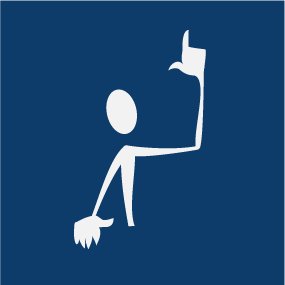 Domingo - SermónObjetivo del día: ¡Predicar el mensaje con toda la autoridad natural del texto bíblico!Meta a alcanzar: Llegar al púlpito enteramente preparado y relajado, pero con la intensidad que le corresponde a alguien que trae un mensaje de Dios y quiere ver a las personas tocadas por ese mensaje.Tarea 1. Alistar el bosquejo o manuscrito que llevarás al púlpito.Fuentes grandes. Páginas enumeradas. Resaltados. Marcas de énfasis. Copias adicionales. Etc.Tarea 2. Ensayar para conseguir fluidez y naturalidad.Tarea 3. Orar el manuscrito.